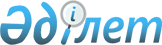 О признании утратившим силу постановление акимата Созакского района от 28 января 2014 года № 17 "Об утверждении Правил служебной этики государственных служащих аппарата акима Созакского района и исполнительных органов, финансируемых из районного бюджета"Постановление акимата Созакского района Южно-Казахстанской области от 10 декабря 2015 года № 497

      В соответствии с пунктом 8 статьи 37 Закона Республики Казахстан от23 января 2001 года «О местном государственном управлении и самоуправлении в Республике Казахстан» и статьей 21-1 Закона Республики Казахстан от 24 марта 1998 года «О нормативных правовых актах»,акимат Созакского района ПОСТАНОВЛЯЕТ:



      1. Признать утратившим силу постановление акимата Созакского района от 28 января 2014 года № 17 «Об утверждении Правил служебной этики государственных служащих аппарата акима Созакского района и исполнительных органов, финансируемых из районного бюджета»(зарегистрировано в Реестре государственной регистрации нормативных правовых актов за № 2555, опубликовано 15 марта 2014 года в газете «Созақ үні»).



      2. Контроль за исполнением настоящего постанавления возлажить на руководителя аппарата акима района Оразова К.      Аким района                                М.Исаев
					© 2012. РГП на ПХВ «Институт законодательства и правовой информации Республики Казахстан» Министерства юстиции Республики Казахстан
				